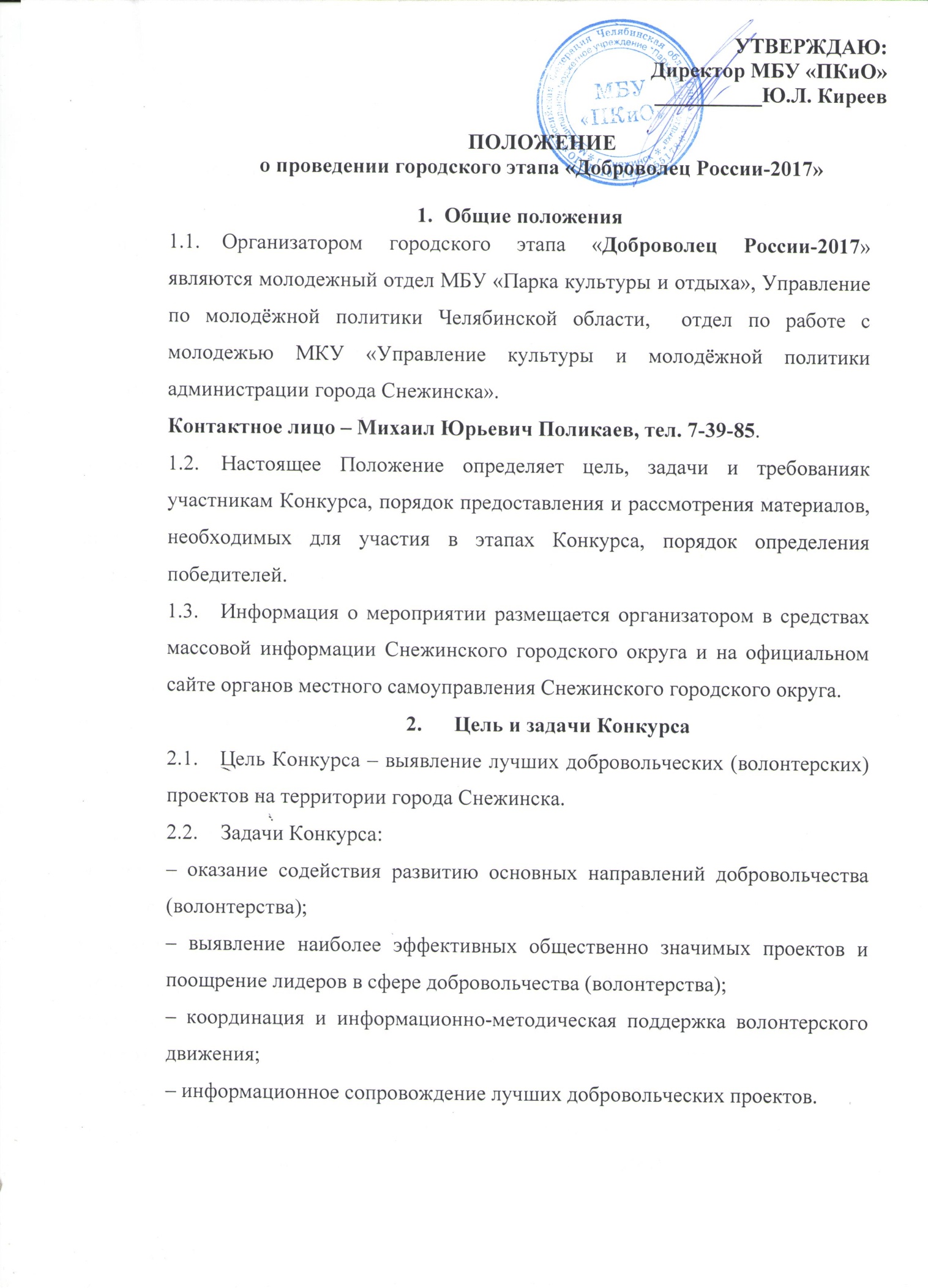 Участники Конкурса К участию в Конкурсе приглашаются волонтеры, лидеры, руководители и представители добровольческих (волонтерских) некоммерческих организаций и объединений, инициативных добровольческих (волонтерских) групп.Участниками Конкурса могут быть физические лица:	–в возрасте от 18 до 30 лет (участники номинаций 4.2.1 – 4.2.8); 	– в возрасте от 22 до 50 лет (участники специальной номинации 4.2.10)	– в возрасте от 50 лет (участники номинации 4.2.9);Участниками Конкурса могут быть объединения без образования юридического лица (участники специальной номинаций 4.2.11).Участниками Конкурса могут быть сольные исполнители, музыкальные коллективы без возрастных ограничений (участники специальной номинации 4.2.12)Сроки проведенияи содержание КонкурсаКонкурс проводится в период с 24 апреля по 20 июня 2017 года.Конкурс среди физических лиц проводится по следующим номинациям:4.2.1.Волонтерство Победы (от 18 до 30 лет):Волонтерство Победы (добровольческая деятельность, направленная на гражданско-патриотическое воспитание и сохранение исторической памяти. Основными направлениями работы являются: благоустройство памятных мест, Аллей Славы и воинских захоронений; помощь ветеранам и взаимодействие с ветеранскими организациями; проведение Всероссийских акций в формате «Дни единых действий»; волонтерское сопровождение народного шествия «Бессмертный полк» и Парадов Победы в городах России; проведение Всероссийских исторических квестов; организация работы Общественных центров гражданско-патриотического воспитания «Волонтеры Победы» в образовательных организациях).Номинации:–волонтер Победы;– медиа-волонтер Победы.4.2.2. Социальное волонтерство (от 18 до 30 лет):Социальное волонтерство (добровольческая деятельность, направленная на оказание помощи, прежде всего, незащищенным слоям населения: инвалидам, воспитанникам детских домов, пожилым одиноким людям, нуждающимся во внимании и постоянном уходе, терминальным больным и т.д. Социальное волонтерство подразумевает также деятельность, связанную с заботой о животных).Номинации:– помощь детям;– социальное служение (работа с ветеранами, пожилыми людьми, инвалидами, а также с другими социально незащищенными категориями граждан);– помощь животным.4.2.3. Событийное волонтерство (от 18 до 30 лет):Событийное волонтерство (добровольческая деятельность на мероприятиях местного, регионального, федерального и международного уровней. Оно подразумевает привлечение волонтеров к организации и проведению событий спортивного, образовательного, социального, культурного, туристического характера с целью их дальнейшей интеграции в смежные направления добровольчества, а также формирования гражданской культуры).Номинации:– пропаганда здорового образа жизни;– спортивное волонтерство;– событийный волонтер.4.2.4. Медицинское волонтерство (от 18 до 30 лет):Медицинское волонтерство (добровольческая деятельность в сфере здравоохранения, призванная повысить качество медицинской помощи на всех ее этапах: профилактическом, лечебном и реабилитационном. Существует четыре основных направления медицинского волонтерства: добровольчество в лечебно-профилактических учреждениях, добровольчество в рамках медицинского сопровождения массовых и спортивных мероприятий, добровольческая санитарно-профилактическая работа, добровольчество в донорской службе).Номинации:– волонтер-медик;– лучший проект в сфере медицинского волонтерства.4.2.5. Культурно-просветительское волонтерство (от 18 до 30 лет):Культурно-просветительское волонтерство (добровольческая деятельность в проектах культурной направленности, проводимых в музеях, библиотеках, домах культуры, театрах, кинотеатрах, культурных центрах, парках и т.д. Основные задачи культурно-просветительского волонтерства состоят в сохранении и продвижении культурного достояния, создании новой атмосферы открытости и доступности культурных пространств, формировании культурной идентичности).Номинации:– лучший проект в сфере культурно-просветительского волонтерства.4.2.6. Волонтерство в чрезвычайных ситуациях (от 18 до 30 лет):Волонтерство в чрезвычайных ситуациях  (добровольческая деятельность в области защиты населения и территорий от чрезвычайных ситуаций, содействия службам экстренного реагирования в профилактике и ликвидации чрезвычайных ситуаций, популяризации культуры безопасности среди населения).Номинации:– лучший проект в сфере волонтерства в чрезвычайных ситуациях.4.2.7. Экологическое волонтерство (от 18 до 30 лет):Экологическое волонтерство (добровольческая деятельность в области защиты окружающей среды и решения экологических проблем, способствующая формированию экологической культуры).Номинации:–лучший проект в сфере экологического волонтерства.4.2.8. Инклюзивное волонтерство (от 18 до 30 лет):Инклюзивное волонтерство (совместная добровольческая деятельность людей с инвалидностью и без, направленная на помощь людям, организацию мероприятий, решение социально значимых проблем общества).Номинации:–лучший проект в сфере инклюзивного волонтерства;4.2.9. Серебряное волонтерство (от 50 лет):Серебряное волонтерство (добровольческая деятельность, в которую включены граждане в возрасте от 50 лет, занимающие активную гражданскую позицию и имеющие ценный опыт, безвозмездно участвующие в решении социальных проблем и реализующие волонтерские проекты разной направленности).Номинации:– серебряный волонтер;–лучший проект в сфере серебряного волонтерства.4.3. Специальные номинации Конкурса:4.3.1. «Организатор добровольчества» (для граждан в возрасте от 22 до 50 лет, представителей органов власти субъектов Российской Федерации и органов местного самоуправления,руководителей/сотрудников государственных и муниципальных учреждений, социально ориентированных некоммерческих организаций, инициативных групп, гражданских активистов, реализующих добровольческие проекты);4.3.2. Конкурс среди объединений без образования юридического лица проводится по специальной номинации:	«Волонтерский центр»: 	– Студенческий волонтерский центр (для волонтерских центров профессиональных образовательных организаций, образовательных организаций высшего образования);	– Муниципальный волонтерский центр (для волонтерских центров, муниципальных образований субъектов Российской Федерации); 	4.3.3. Специальная номинация Финального этапа – Премии «Доброволец России – 2017» «Гимн добровольцев». Конкурс авторской песни, посвященной волонтерскому движению. Продолжительность песни от 2 мин. 30 сек. до 4 мин. 30 сек. в формате .mp3. 5. Регламент Конкурса.5.1. К участию в Конкурсе приглашаютсягорожане г. Снежинска от 18 лет и старше, а так же следующие организации:- СФТИ НИЯУ МИФИ;- городской волонтерский центр «Открытое сердце»;- Снежинский филиал ГБПОУ «Озерский технический колледж»;- Молодежная комиссия профкома РФЯЦ-ВНИИТФ;- Молодежная палата при Собрании депутатов г. Снежинска;- Координационный совет по молодёжной политике администрации г.Снежинска.6. Определение и награждение победителей6.1.	В каждой номинации выявляется по одному победителю.6.2.	Победители городского этапа «Доброволец России - 2017»  проходят на региональный этап Конкурса, который проводится с 1 апреля по 1 октября 2017 года. Этап проводится во всех субъектах Российской Федерации. Региональным этапом является региональный Конкурс, проводимый с целью выявления лучших добровольческих (волонтерских) практик и проектов на территории субъекта Российской Федерации. Для участия в региональном этапе приглашаются финалисты муниципальных этапов, представители волонтерского движения субъекта Российской Федерации, а также победители конкурсов лучших добровольческих (волонтерских) практик, проводимых в профессиональных образовательных организациях, образовательных организациях высшего образования. Орган исполнительной власти, реализующий государственную молодежную политику в субъекте Российской Федерации, определяет регионального координатора Конкурса. Обязательным условием проведения регионального этапа является регистрация мероприятия в Автоматизированной информационной системе «Молодежь России» (далее – АИС «Молодежь России») в информационно-телекоммуникационной сети «Интернет» по адресу: ais.fadm.gov.ru. Приложение № 1к Положению о Всероссийском конкурсе «Доброволец России»Отчет о проведении регионального этапаВсероссийского конкурса «Доброволец России-2017»Приложение № 2к Положению о Всероссийском конкурсе «Доброволец России»,утвержденному приказом Федерального агентства по делам молодежиот «__»__________2017 г. №___          Анкета участника заочного этапаВсероссийского конкурса «Доброволец России-2017»(номинации 4.2.1 – 4.2.9, специальной номинации 4.2.10)(Заполняется в личном кабине пользователясистемы «Добровольцы России»)Приложение № 3к Положению о Всероссийском конкурсе «Доброволец России»,утвержденному приказом Федерального агентства по делам молодежиот «__»__________2017 г. №___          Анкета участника заочного этапаВсероссийского конкурса «Доброволец России-2017»(специальная номинация 4.3.1)(Заполняется в личном кабине пользователя системы «Добровольцы России» руководителем организации)Приложение № 4к Положению о Всероссийском конкурсе «Доброволец России»,утвержденному приказом Федерального агентства по делам молодежиот «__»__________2017 г. №___          Анкета участника заочного этапаВсероссийского конкурса «Доброволец России-2017»(специальная номинация 4.3.3)(Заполняется в личном кабине пользователя системы «Добровольцы России»автором/руководителем музыкального коллектива)Субъект Российской ФедерацииНазвание мероприятияв АИС «Молодежь России»3. Организаторы4. Сроки и место проведения 5. Количество участниковконкурса (с учетом муниципальных этапов)6. Экспертная комиссия конкурса (ФИО, должность, общественныйстатус)7. Итоги конкурсаСписок победителей с указанием ФИО (по номинациям, указанным в Положении)8.ФИО, должность, координаты и подпись лица, направившего информациюПечать организации, направившей информациюФотоФИОРегистрационный номер волонтера (ID)номер (ID), который присваивается добровольцу (волонтеру) при регистрации в системе сопровождения добровольческой деятельности «Добровольцы России»в информационно-телекоммуникационной сети «Интернет» по адресу: http://добровольцыроссии.рфПол Дата рожденияСерия и номер документа, удостоверяющего личностьКем выданКогда выдан Место регистрации – регион;                                                                           – населенный пункт;                                                                                  – улица, дом, квартира.Гражданство Место фактического проживания– регион;                                                                          – населенный пункт;                                                                                 – улица, дом, квартира.Основное место работыДолжность Номер телефонаЭлектронная почтаСсылка на соц.сетиОбразованиеНаименование учебного заведенияФакультетСпециальность Год начала обученияГод окончания обученияДостиженияО себеЗнание языковРазмер одежды (выбрать из вариантов)XS, S, M, L, XL, XXLУчастие в региональном этапе КонкурсаСтатус (лауреат/победитель). Приложите диплом победителя.Участие в деятельности общественных объединений Укажите наименование объединения, в котором Вы состоите в настоящий момент и задачи, которые выполняете (если состоите). Прикрепите ссылку на сайт, группу объединения в сети «Интернет» (при наличии)Мероприятия, акции, проекты, в которых Вы принимали участие в период с января 2017 года до даты подачи заявкиОпишите самые масштабные и яркие проекты (не более 10 позиций) и Вашу роль и функциональные обязанности  в каждомМероприятия, акции, проекты, которые Вы организовали  в период с января 2017 года до даты подачи заявкиДля участников специальной номинации 5.2.10 «Организатор добровольчества»Участвуют ли члены Вашей семьи в добровольческих проектах? Если да, расскажите об этомОбъем рассказа: не более 1000 символов«Мой добровольческий проект»Опишите добровольческий проект, реализуемый/реализованный Вами в течение 2017 года. Укажите название, цель, задачи, географию проекта. Приложите медиаматериалы проекта, а также рецензии, рекомендации и отзывы о Вашем проекте (при наличии)Разместите на любом файлообменнике презентацию Вашего проекта (не более 12 слайдов, формат файла –pdf или ppt)Структура презентации:1. Титульный лист2. География проекта3. Краткая аннотация4. Описание проблемы, решению/снижению остроты которой посвящен проект5. Основные целевые группы, на которые направлен проект6. Цель и задачи проекта7. Методы реализации проекта8. Ожидаемые/фактические результатыЭссе-послание «Добровольцам-2025»Напишите эссе-послание волонтерам будущего, в котором должно быть отражено:1. Ваша личная мотивация быть добровольцем;2. Эффективные практики и существующие барьеры для развития добровольчества в Вашем регионе;3. Ответ на вопрос: каким вы видите волонтера будущего?Объем эссе: не менее 1500 символов.Укажите ссылку на грамоты, благодарности, характеристики, отзывы, которые Вы разместили на файлообменнике.При размещении материалов учитывайте содержание выбранной Вами номинацииФотоФИОРегистрационный номер волонтера (ID)номер (ID), который присваивается общественной организации при регистрации в системе сопровождения добровольческой деятельности «Добровольцы России»в информационно-телекоммуникационной сети «Интернет» по адресу: http://добровольцыроссии.рфПол Дата рожденияСерия и номер документа, удостоверяющего личностьКем выданКогда выдан Место регистрации – регион;                                                                           – населенный пункт;                                                                                  – улица, дом, квартира.Гражданство Место фактического проживания– регион;                                                                          – населенный пункт;                                                                                 – улица, дом, квартира.Основное место работыДолжность Номер телефонаЭлектронная почтаСсылка на соц.сетиОбразованиеНаименование учебного заведенияФакультетСпециальность Год начала обученияГод окончания обученияДостиженияО себеЗнание языковРазмер одежды руководителя организации (выбрать из вариантов)XS, S, M, L, XL, XXLУчастие в региональном этапе КонкурсаСтатус (лауреат/победитель). Приложите диплом победителя.Полное наименование организацииУкажите полное наименование организации (в соответствии с Уставом/положением (при наличии))Дата регистрации организацииЦель и задачи организации (в соответствии с уставными документами или положением)Количество членов организацииВ 2016 году:В 2017 году:Количество благополучателей
(в год)В 2016 году:В 2017 году:Партнеры организацииПеречислите основных партнеров Вашей организации«Наш добровольческий проект»Опишите добровольческий проект, реализуемый/реализованный Вашей организацией в течение 2017 года. Укажите название, цель, задачи, географию проекта. Приложите медиаматериалы проекта, а также рецензии, рекомендации и отзывы о проекте Вашей организации (при наличии)Разместите на любом файлообменнике презентацию проекта Вашей организации (не более 12 слайдов, формат файла –pdf или ppt)Структура презентации:1. Титульный лист2. География проекта3. Краткая аннотация4. Описание проблемы, решению/снижению остроты которой посвящен проект5. Основные целевые группы, на которые направлен проект6. Цель и задачи проекта7. Методы реализации проекта8. Ожидаемые/фактические результатыПрезентационный видеоролик«Команда добровольцев»К заявке необходимо прикрепить ссылку на презентационный видеоролик о деятельности Вашей организации продолжительностью до 2-х минут с участием максимального количества членов организацииОтчет о деятельности организации за 2017 годК заявке необходимо прикрепить подробный отчет о деятельности организации за 2017 год (формат файла pdf)В отчете необходимо указать:1. Проекты, реализуемые организацией в период с января 2017 г. до даты подачи заявки и количество волонтеров принявших в них участие с указанием сроков реализации проектов2. Социальную значимость мероприятий для его участников 
и общества в целом3. Ссылки на информацию в СМИ и социальных сетях (не менее 5 наиболее значимых публикаций)Укажите ссылку на грамоты, благодарности, характеристики, отзывы, о Вашей организации, которые Вы разместили на файлообменникеФотоФИОПол Дата рожденияСерия и номер документа, удостоверяющего личностьКем выданКогда выдан Место регистрации – регион;                                                                           – населенный пункт;                                                                                  – улица, дом, квартира.Гражданство Место фактического проживания– регион;                                                                          – населенный пункт;                                                                                 – улица, дом, квартира.Основное место работыДолжность Номер телефонаЭлектронная почтаСсылка на соц.сетиОбразованиеНаименование учебного заведенияФакультетСпециальность Год начала обученияГод окончания обученияДостиженияО себеЗнание языковРазмер одежды (выбрать из вариантов)автора/руководителя музыкального коллективаXS, S, M, L, XL, XXLНазвание коллективаПеречислите всех, кто входит в состав коллектива (ФИО, дата рождения, позиция в группе). Если у вас нет коллектива, укажите в данной графе Ваши ФИО и дату рожденияКраткая информация обавторе/музыкальном коллективеОбразование, награды, ссылка на другие произведения автора/ музыкального коллективаНазвание песни, хронометражСсылка на файлообменник с размещенным аудио-файлом